Sovende respirasjons-rate (Sleeping respiration rate/SRR)Pasientnavn:Tell antall pust på ett minutt (Evt tell i 30 sekunder, og gang med to)Ett pust = Ett innpust og ett utpust.Se på brystkassen til dyret, når den har hevet og senket seg en gang, er det ett pust.Når du teller, bør dyret sove godt, og ikke drømme/rykke i kroppen.Ikke klapp eller forstyrr dyret mens du teller, da kan det våkne.Hvis SRR holder seg over 30 pr minutt i to dager, kontakt oss og fortell at du har talt pusten. Dette kan være det første tegnet på at dyret trenger oppstart/justering av medisiner.Ta med denne lista på hvert kontrollbesøk.Hvis man liker tekniske ting, kan man laste ned en app, heart2heart, og legge inn SRRmålingene direkte der. Man finner også mer info på nettsiden www.yourdogsheart.com.Ved spørsmål om SRR eller hjertesykdom generelt, ta kontakt med oss. Døgnvakt tlf nr 61291400.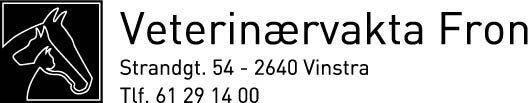 DatoSRRDatoSRRDatoSRRDatoSRRDatoSRR